受講生ID：	氏名：	提出日：科学者の芽育成プログラム  受講レポート 第2回　土曜ジュニアセミナー『太陽系外の惑星を探す』受講日	先生	国立天文台 水本 好彦 先生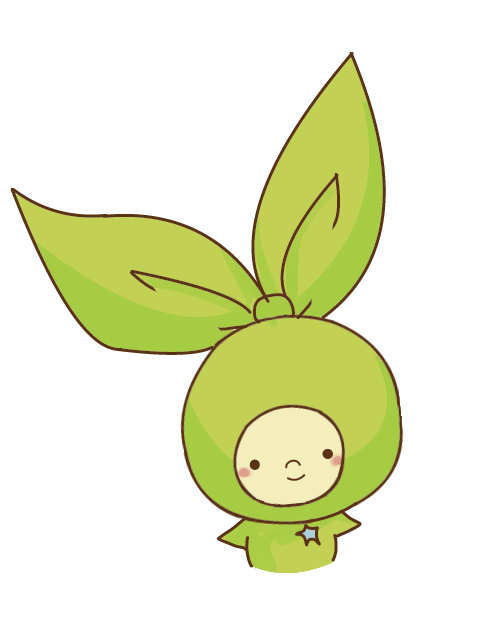 先生/メンターからのコメント